Carta de Autorización de Derechos de Autor, Traducción y Publicación(Ciudad, fecha)Sres.Universidad Arturo Prat Presente  Yo, (nombre del participante), Nº (número de la cédula de identidad o documento de identificación de acuerdo a lo que corresponda), estudiante de (año que cursa) del colegio (nombre colegio) declaro que soy el autor de la obra (nombre de la obra) y autorizó a la Universidad Arturo Prat para que incluya dicha obra en su proyecto, además de traducirla en otros idiomas y publicarla en un libro de libre distribución.(Firma de la persona natural)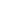 